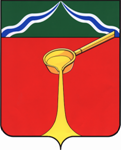 Калужская областьАдминистрация муниципального района«Город Людиново и Людиновский район»П О С Т А Н О В Л Е Н И Еот «30» октября 2017 г.                                                                                                           № 1900        О предоставлении разрешения на условно разрешенный вид использования земельного участка, расположенного по адресу: Калужская область, г. Людиново,                            ул. Маяковского, д. 95АНа основании заявления Афанасенкова А.А. от 04.08.2017 № А-1750-17, в соответствии со статьей 39 Градостроительного кодекса Российской Федерации, Правилами землепользования и застройки муниципального образования городского поселения «Город Людиново», с учетом протокола, итогового документа и заключения о результатах публичных слушаний по вопросу предоставления разрешения на условно разрешенный вид использования земельного участка, расположенного по адресу: Калужская область,                      г. Людиново, ул. Маяковского, д. 95А, состоявшихся 06.09.2017, администрация муниципального района «Город Людиново и Людиновский район» ПОСТАНОВЛЯЕТ: 1. Предоставить Афанасенкову А.А. разрешение на условно разрешенный вид использования «обслуживание автотранспорта» для земельного участка с кадастровым номером 40:28:010904:45 общей площадью 1200 кв.м.,  расположенного по адресу: Калужская область, г. Людиново, ул. Маяковского, д. 95А.2. Настоящее Постановление в соответствии с пунктом 2 части 1 статьи 32 Федерального закона от 13.07.2015 № 218-ФЗ «О государственной регистрации недвижимости» подлежит направлению в орган регистрации прав для внесения сведений в Единый государственный реестр недвижимости в срок не более чем пять рабочих дней с момента его принятия.3. Настоящее постановление подлежит опубликованию в порядке, установленном для официального опубликования муниципальных правовых актов.4. Контроль за исполнением настоящего постановления оставляю за собой.5. Настоящее постановление вступает в силу с момента его официального опубликования.Глава администрациимуниципального района								  Д.М. Аганичев